2017 Annual Conference Registration 
(For members and Non-Exhibiting Allieds) - Exhibitors form on back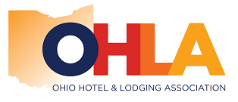 November 20 - 21, 2017Name ____________________________________________________  Title _____________________________________ Company ___________________________________________________________________________________________Address ____________________________________________________________________________________________ City ______________________________________________________  State ____________  Zip ____________________ Email ______________________________________________________________________________________________Phone _________________________________________________  Fax ________________________________________ Emergency Contact __________________________________  Contact Number__________________________________ Special Request (Needs or Meals) ______________________________________________________________________Is this your first OHLA Conference? ___ Yes ___ No If yes, who were you referred by: _______________________________________________________________________ PAYMENT: ___ Check Enclosed ___ American Express ___ Visa ___ MasterCard ___ Discover Name on Card______________________________________________________________________________________ Card# __________________________________________________CID_____________________Exp. Date__________ Lodging: A block of rooms has been reserved for November 19-20, 2017 at the Hyatt Regency Columbus and Crowne Plaza Columbus-Downtown. The special room rate of $119 per night will be available until October 20 or until the group block is sold-out, whichever comes first.Cancellation policy: A $50 Administration Fee will apply to all cancellations received in writing by November 10, 2017. No refunds will be issued after November 10.  Substitutions are welcome.  No shows will be billed.Please return form to: Ohio Hotel & Lodging Association 692 N. High Street, Suite 212, Columbus, OH  43215, christi@ohla.org  2017 Annual Conference Exhibitor Registration
(Members Registration on back)Name ____________________________________________________   Title _____________________________________ Company____________________________________________________________________________________________Address _____________________________________________________________________________________________ City  ______________________________________________________  State ____________ Zip _____________________ Email _______________________________________________________________________________________________Phone __________________________________________________  Fax ________________________________________ Emergency Contact  ___________________________________Contact Number __________________________________ Special Request (Needs or Meals) ________________________________________________________________________Is this your first OHLA Conference? ___ Yes ___ No If yes, who were you referred by: ________________________________________________________________________ PAYMENT: ___  Check Enclosed  ___  American Express   ___ Visa   ___ MasterCard   ___ Discover Name on Card _______________________________________________________________________________________ Card# __________________________________________________  CID ________________ Exp. Date _______________ Lodging: A block of rooms has been reserved for November 19-20, 2017 at the Hyatt Regency Columbus and Crowne Plaza Columbus-Downtown. The special room rate of $119 per night will be available until October 20 or until the group block is sold-out, whichever comes first.Cancellation policy: A $125 Administration Fee will apply to all cancellations received in writing by November 10, 2017. No refunds will be issued after November 10.  Substitutions are welcome.Please return form to: Ohio Hotel & Lodging Association 692 N. High Street, Suite 212, Columbus, OH  43215, christi@ohla.org           ATTENDEES           ATTENDEES           ATTENDEES           ATTENDEESFull Conference & GalaOHLA Member$299$299$____________________Additional Attendee (same property)                    $199         x ___                    $199         x ___$____________________Non-Member$429$429$____________________Non-Member Addition Attendee                  $329       x ___                  $329       x ___$____________________Gala  Only OHLA Member Gala                      $ 99           x ___                     $ 99           x ___$____________________Gala Table (Table of 10)                     $999         x ___                     $999         x ___$____________________Non-Member Gala                      $149          x ___                     $149          x ___$____________________TOTAL: $__________________Program Selection (please select your sessions)Program Selection (please select your sessions)Meal PreferencesMonday Breakout Sessions 1Tuesday Breakout Sessions 1Food and Beverage Trends:  What’s HotCustomer Experience ManagementMonday LuncheonHow to React With an Active Shooter SituationHuman Trafficking in Ohio:  How the Hotel & Lodging Industry Can RespondVegetarianAIHP &OHLA CollaborationBetter Construction Techniques for the Hotel IndustryMain EntreeMonday Breakout Sessions 2Tuesday Breakout Sessions 2Monday Gala DinnerSocial Media Shifts Toward Motion and VideoHosting Exception-alityVegetarianPublic Policy and Our IndustryHow to Proactively Combat TurnoverMain EntreeThe Revenue War RoomPower Hour:  Speed NetworkingBreakfast MondayBreakfast TuesdayAttendingAttendingNot attendingNot attendingNew Member Breakfast Monday MorningNew Member BreakfastLadies!  Please join us at the WIL Breakfast on Tuesday morning!Ladies!  Please join us at the WIL Breakfast on Tuesday morning!WIL Breakfast:  The Road to LeadershipNovember 20  - 21, 2017November 20  - 21, 2017November 20  - 21, 2017Register Now – Exhibitor Booth Registration due by October 1Register Now – Exhibitor Booth Registration due by October 1Register Now – Exhibitor Booth Registration due by October 1ExhibitorsExhibitor Full Tradeshow and Gala $499$ _________________Additional Full Tradeshow and Gala$249    x____    $ _________________Exhibitor Full Tradeshow (No Gala) $399$_________________Additional Person  Full Tradeshow (No Gala)$149    x____$ _________________TOTAL: $ _________________Program Selection (please select your sessions)Program Selection (please select your sessions)Meal PreferencesMonday Breakout Sessions 1Tuesday Breakout Sessions 1Food and Beverage Trends:  What’s HotCustomer Experience ManagementMonday LuncheonHow to React With an Active Shooter SituationHuman Trafficking in Ohio:  How the Hotel & Lodging Industry Can RespondVegetarianAIHP &OHLA CollaborationBetter Construction Techniques for the Hotel IndustryMain EntreeMonday Breakout Sessions 2Tuesday Breakout Sessions 2Monday Gala DinnerSocial Media Shifts Toward Motion and VideoHosting Exception-alityVegetarianPublic Policy and Our IndustryHow to Proactively Combat TurnoverMain EntreeThe Revenue War RoomPower Hour:  Speed NetworkingBreakfast MondayBreakfast TuesdayAttendingAttendingNot attendingNot attendingNew Member Breakfast Monday MorningNew Member BreakfastLadies!  Please join us at the WIL Breakfast on Tuesday morning!Ladies!  Please join us at the WIL Breakfast on Tuesday morning!WIL Breakfast:  The Road to Leadership